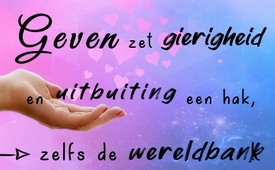 Geven zet gierigheid en uitbuiting een hak, zelfs de Wereldbank!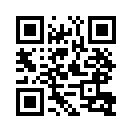 Wie veel geld heeft, is geneigd om zich steeds meer geld toe te eigenen. Maar twee succesvolle ondernemers die bewust voor een andere weg hebben gekozen, laten zien dat er een andere weg is. Misschien een voorbeeld voor de Wereldbank?Het Internationaal Monetair Fonds (IMF), een tak van de Wereldbank, verstrekt zijn leningen aan arme landen alleen tegen uitgebreide concessies. De landen moeten hun hulpbronnen, zoals bodemschatten, watervoorraden, landoppervlakten, infrastructuur, enz. prijsgeven in de greep van grote internationale ondernemingen. Zo valt bijna alle nationale volksvermogen in handen van een paar grote buitenlandse ondernemingen; de bevolking van het land vertrekt zo goed als geheel met lege handen naar huis. Die kan zich in het beste geval als goedkope arbeidskrachten aan de bedrijven aanbieden. En dat in hun eigen land. Zo wordt de kloof tussen rijk en arm over de hele wereld alsmaar groter. Wie veel geld heeft, is geneigd zich steeds meer geld toe te eigenen. 

Maar het kan ook helemaal anders, zoals blijkt uit het voorbeeld van Mason Wartman. Wartman, voorheen een succesvolle Wall Street-manager, kwam tot de ontdekking dat geld verdienen alleen geen zin geeft aan het leven en richtte zich daarna op het algemeen nut: Grootmoedige klanten financieren onbaatzuchtig maaltijden voor, die Wartman in zijn gastronomiebedrijf produceert en elke week gratis doorgeeft aan honderden daklozen.

En nog een voorbeeld dat opgang maakt: Medeoprichter en bedrijfsleider van Gravity Payments, Dan Price, heeft zijn salaris drastisch verlaagd van 1 miljoen dollar naar 70.000 dollar per jaar en gedeeld met zijn 120 medewerkers, zodat iedereen hetzelfde jaarinkomen krijgt. Dan Price merkte op, dat daardoor zijn levensvreugde enorm is toegenomen. Zijn voorbeeld heeft ondertussen veel zakenmensen geïnspireerd tot navolging. Wie of wat weerhoudt de Wereldbank precies om hetzelfde te doen? 

Het inzicht van Goethe: De mens is edel, behulpzaam en goed (omdat hij zo is) wordt, tegen alle naar beneden trekkende krachten in, herontdekt. “Er is veel koude onder de mensen, omdat we het niet wagen, ons zo hartelijk te geven als wij zijn.” Albert Schweitzer, Duits-Franse arts, filosoof, theoloog, muziekwetenschapper en pacifist.door enm./nis./pg.Bronnen:http://www.cabotcelebritycruise.com/mason-wartman
https://www.nytimes.com/2019/03/30/opinion/sunday/dan-price-minimum-wage.html
https://www.cnbc.com/2017/08/29/this-boss-set-a-70000-minimum-wage-for-his-employees-3-years-ago.htmlDit zou u ook kunnen interesseren:#Positief_nieuws - nieuws - www.kla.tv/PositiefNieuws

#Financien - Financiën - www.kla.tv/FinancienKla.TV – Het andere nieuws ... vrij – onafhankelijk – ongecensureerd ...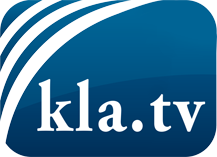 wat de media niet zouden moeten verzwijgen ...zelden gehoord van het volk, voor het volk ...nieuwsupdate elke 3 dagen vanaf 19:45 uur op www.kla.tv/nlHet is de moeite waard om het bij te houden!Gratis abonnement nieuwsbrief 2-wekelijks per E-Mail
verkrijgt u op: www.kla.tv/abo-nlKennisgeving:Tegenstemmen worden helaas steeds weer gecensureerd en onderdrukt. Zolang wij niet volgens de belangen en ideologieën van de kartelmedia journalistiek bedrijven, moeten wij er elk moment op bedacht zijn, dat er voorwendselen zullen worden gezocht om Kla.TV te blokkeren of te benadelen.Verbindt u daarom vandaag nog internetonafhankelijk met het netwerk!
Klickt u hier: www.kla.tv/vernetzung&lang=nlLicence:    Creative Commons-Licentie met naamgeving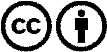 Verspreiding en herbewerking is met naamgeving gewenst! Het materiaal mag echter niet uit de context gehaald gepresenteerd worden.
Met openbaar geld (GEZ, ...) gefinancierde instituties is het gebruik hiervan zonder overleg verboden.Schendingen kunnen strafrechtelijk vervolgd worden.